The Executive Office of Health and Human ServicesDepartment of Public HealthBureau of Environmental HealthCommunity Sanitation ProgramTelephone: (781) 828-7910Facsimile: (781) 828-7703Marian.Robertson@state.ma.us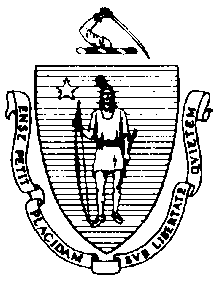 April 17, 2014 Steven W. Tompkins, SheriffSuffolk County Sheriff’s Department20 Bradston StreetBoston, MA 02118Re: Facility Inspection – Suffolk County Jail, BostonDear Sheriff Tompkins:In accordance with M.G.L. c. 111, §§ 5, 20, and 21, as well as Massachusetts Department of Public Health (Department) Regulations 105 CMR 451.000: Minimum Health and Sanitation Standards and Inspection Procedures for Correctional Facilities; 105 CMR 480.000: Storage and Disposal of Infectious or Physically Dangerous Medical or Biological Waste (State Sanitary Code, Chapter VIII); 105 CMR 590.000: Minimum Sanitation Standards for Food Establishments (State Sanitary Code Chapter X); the 1999 Food Code; and 105 CMR 205.000 Minimum Standards Governing Medical Records and the Conduct of Physical Examinations in Correctional Facilities; I conducted an inspection of the Suffolk County Jail on March 31, 2014 accompanied by Sergeant Daniel Hickey, EHSO/FS, Deputy Michael Chisholm, EHSO, and Deputy Rich Bloom. Violations noted during the inspection are listed below including 41 repeat violations:HEALTH AND SAFETY VIOLATIONS(* indicates conditions documented on previous inspection reports)Entry LevelFront Lobby105 CMR 451.353	Interior Maintenance: Ceiling tiles dustyMale Bathroom	105 CMR 451.123	Maintenance: Soap dispenser torn off wallFemale Bathroom	No Violations Noted7th FloorHallway	No Violations NotedVisiting Rooms	No Violations NotedFloor 6.5Gym	No Violations NotedStaff Bathroom # 6503	No Violations NotedStorage Room # 6504	No Violations NotedInmate Bathroom # 6505105 CMR 451.126	Water Supply: No cold water supplied to handwash sinkInmate Bathroom # 6506	No Violations Noted6th FloorStaff Bathroom 6-1 & 6-2	No Violations NotedStaff Bathroom 6-3 & 6-4	No Violations NotedUnit 6-1ACommon Area	No Violations NotedKitchenette	No Violations NotedSlop Sink Room # 61B				No Violations NotedStorage Room # 61G	No Violations NotedShower Area105 CMR 451.123*	Maintenance: Sprinkler head rustedCells	No Violations NotedUnit 6-1Common Area	No Violations NotedVisiting Rooms105 CMR 451.353	Interior Maintenance: Window broken in room # 702Kitchenette	No Violations NotedSlop Sink Room	No Violations NotedSecond Floor Storage Room105 CMR 451.353	Interior Maintenance: Light shield missingShower # 617105 CMR 451.123	Maintenance: Soap scum on wallsShower # 618105 CMR 451.123	Maintenance: Soap scum on wallsShower # 711105 CMR 451.123	Maintenance: Soap scum on wallsShower # 712	No Violations NotedCells	No Violations NotedUnit 6-2Common Area	No Violations NotedKitchenette	No Violations NotedSlop Sink Room # 62B	No Violations Noted	Shower # 625105 CMR 451.123	Maintenance: Soap scum on walls105 CMR 451.123	Maintenance: Wall vent dirtyShower # 626105 CMR 451.123	Maintenance: Wall vent dustyStorage # 620105 CMR 451.353	Interior Maintenance: Wall vent dustyMeeting Room # 627	No Violations NotedVisiting Rooms	No Violations NotedShower # 721105 CMR 451.123		Maintenance: Wall vent rusted105 CMR 451.123		Maintenance: Door paint peelingShower # 722105 CMR 451.123		Maintenance: Wall vent rusted105 CMR 451.123		Maintenance: Door paint peelingShower # 723105 CMR 451.123		Maintenance: Wall vent rusted105 CMR 451.123		Maintenance: Door paint peelingCells	No Violations NotedUnit 6-3Common Area	No Violations NotedKitchenetteFC 4-602.12(B)	Cleaning of Equipment and Utensils; Frequency: Interior of microwave oven dirtyMeeting Room # 63B	No Violations NotedShower # 63C105 CMR 451.123	Maintenance: Soap scum on wallsSlop Sink Room # 63D	No Violations NotedShower # 63E105 CMR 451.123	Maintenance: Shower curtain missingStorage Room # 63F	No Violations NotedShower # 63G105 CMR 451.123*	Maintenance: Wall vent dirty105 CMR 451.123	Maintenance: Soap scum on wallsShower # 63H105 CMR 451.123*	Maintenance: Wall vent dirty105 CMR 451.123	Maintenance: Soap scum on wallsShower # 63I105 CMR 451.123	Maintenance: Soap scum on metal panel inside shower105 CMR 451.123	Maintenance: Soap scum on walls105 CMR 451.123	Maintenance: Wall vent rustedVisiting Rooms	No Violations NotedCells105 CMR 451.103*	Mattresses: Mattress damaged in cell # 6105 CMR 451.103	Mattresses: Mattress damaged in cell # 3Recreational Deck	No Violations NotedUnit 6-4Common Area105 CMR 451.353	Interior Maintenance: Ceiling paint peeling outside of shower # 64B and 64DKitchenette	No Violations NotedShower # 64B105 CMR 451.123	Maintenance: Soap scum on wallsSlop Sink Room # 64C	No Violations NotedShower # 64D105 CMR 451.123	Maintenance: Soap scum on wallsMeeting Room # 64E	No Violations NotedStorage Room # 64F105 CMR 451.353*	Interior Maintenance: Floor tiles damaged outside of storage roomShower # 64G105 CMR 451.123*	Maintenance: Soap scum on floors105 CMR 451.123	Maintenance: Soap scum on wallsShower # 64H	No Violations NotedShower # 64I105 CMR 451.123*	Maintenance: Shower curtain missingVisiting Rooms	No Violations NotedCells	No Violations Noted5th FloorHallway	No Violations NotedVisiting Rooms	No Violations NotedMedical AreaWaiting Room	No Violations NotedNurses Area	No Violations NotedPharmacy # 5504	No Violations NotedOmni Cell Room # 5041	No Violations NotedDiabetic Room # 5044	No Violations NotedMale Staff Locker and Bathroom # 5093	No Violations NotedFemale Staff Locker and Bathroom # 5124	No Violations NotedStaff Break Room # 5033	No Violations NotedDental Office	No Violations NotedExam Room # 1 and Bathroom # 5032105 CMR 451.126	Water Supply: No cold water supplied to handwash sink in bathroomExam Room # 2 and Bathroom # 5030	No Violations NotedX-Ray Room	No Violations NotedMedical Waste/Biohazard Storage Room # 5507	No Violations NotedMedical Housing UnitCommon Area105 CMR 451.353	Interior Maintenance: Ceiling tile missing near kitchenetteKitchenetteFC 4-602.12(B)	Cleaning of Equipment and Utensils; Frequency: Interior of microwave oven dirtySlop Sink Room # 5511	No Violations NotedShower # 5512105 CMR 451.123	Maintenance: Soap scum on walls in showerRoom # 5513	No Violations NotedIsolation Cell # 5514		No Violations NotedStorage Room # 5522105 CMR 451.353	Interior Maintenance: Floor dirtyShower # 55C105 CMR 451.123	Maintenance: Soap scum on wallsShower # 5524		No Violations NotedShower # 5554105 CMR 451.123	Maintenance: Soap scum on wallsCells	No Violations NotedPsychiatric Housing Unit # 5552Storage # 5553	No Violations NotedRoom # 5555	No Violations NotedKitchenette	No Violations NotedShower # 55A105 CMR 451.123	Maintenance: Soap scum on walls105 CMR 451.123	Maintenance: Ceiling vent dustySlop Sink Room # 5572105 CMR 451.353*	Interior Maintenance: Ceiling vent dirtyCells	No Violations Noted4th FloorStaff Bathroom 4-1 & 4-2	No Violations NotedStaff Bathroom 4-3 & 4-4	No Violations NotedUnit 4-1Common Area105 CMR 451.130	Plumbing: Plumbing not maintained in good repair, water fountain leakingKitchenetteFC 4-602.12(B)	Cleaning of Equipment and Utensils; Frequency: Interior of microwave oven dirtySlop Sink Room # 41N	No Violations NotedRoom # 41M	No Violations NotedShower # 41G (near cell # 10)105 CMR 451.123	Maintenance: Wall vent dustyShower # 41H (near cell # 27)105 CMR 451.123*	Maintenance: Soap scum on metal access panel105 CMR 451.123	Maintenance: Wall vent dirtyShower # 41I	No Violations NotedShower # 41J	No Violations NotedShower # 41K	No Violations NotedCells	No Violations NotedRecreational Deck 4-1 & 4-2	No Violations NotedUnit 4-2Common Area105 CMR 451.353	Interior Maintenance: Floor not maintained in good repair, floor tile damaged outside cell # 4Visiting Rooms	No Violations NotedKitchenetteFC 4-602.12(B)*	Cleaning of Equipment and Utensils; Frequency: Interior of both microwave ovens dirtyMeeting Room # 42B	No Violations NotedSlop Sink Room # 42C105 CMR 451.353	Interior Maintenance: Wall vent dustyShower # 42D105 CMR 451.123	Maintenance: Wall vent dustyShower # 42E (near cell # 15)105 CMR 451.123	Maintenance: Shower curtain missingRoom # 42F105 CMR 451.353	Interior Maintenance: Wall vent dustyShower # 42G	No Violations NotedShower # 42H105 CMR 451.123	Maintenance: Soap scum on wallsShower # 42I (near cell # 32)105 CMR 451.123*	Maintenance: Soap scum on metal access panel and walls in showerCells	No Violations NotedUnit 4-3Common Area	No Violations NotedVisiting Rooms	No Violations NotedKitchenetteFC 4-602.12(B)	Cleaning of Equipment and Utensils; Frequency: Interior of microwave ovens dirtyMeeting Room # 43B	No Violations NotedShower # 43C105 CMR 451.123	Maintenance: Soap scum on walls105 CMR 451.123	Maintenance: Wall vent dirtySlop Sink Room # 43D105 CMR 451.353*	Interior Maintenance: Wall vent dirty105 CMR 451.130	Plumbing: Plumbing not maintained in good repair, hot water leakingShower # 43E (near cell # 3)105 CMR 451.123*	Maintenance: Shower curtain missing105 CMR 451.123	Maintenance: Soap scum on metal access panel and floor105 CMR 451.123	Maintenance: Wall vent dustyStorage Room # 43F	No Violations NotedShower # 43G105 CMR 451.123	Maintenance: Wall vent dirtyShower # 43H105 CMR 451.123	Maintenance: Soap scum on wallsShower # 43I (near cell # 20)105 CMR 451.123	Maintenance: Soap scum on metal access panelCells105 CMR 451.103	Mattresses: Mattress damaged in cell # 18105 CMR 451.353	Interior Maintenance: Light covered in cell # 15Unit 4-4Common Area105 CMR 451.353*	Interior Maintenance: Floor not maintained in good repair, floor tiles damaged at top of stairwayKitchenetteFC 4-602.12(B)	Cleaning of Equipment and Utensils; Frequency: Interior of microwave ovens dirtyShower # 44B	No Violations NotedSlop Sink Room # 44C				No Violations NotedShower # 44D (near meeting room # 44E)	No Violations NotedMeeting Room # 44E	No Violations NotedCloset # 44G	No Violations NotedShower # 44H (near cell # 9)105 CMR 451.123	Maintenance: Soap scum on metal access panel and wallsShower # 44I (near cell # 28)105 CMR 451.123	Maintenance: Soap scum on metal access panel and wallsShower # 44J (near visiting rooms)105 CMR 451.123	Maintenance: Soap scum on floorCells	No Violations Noted3rd FloorHallway	No Violations NotedVisiting Rooms	No Violations NotedFloor 3.5Office Area	No Violations NotedSlop Sink Room # 3503	No Violations NotedFemale Staff Bathroom	No Violations NotedMale Staff Bathroom105 CMR 451.123	Maintenance: Ceiling vent dustyFile Room Kitchen # 3516105 CMR 451.353	Interior Maintenance: Ceiling tiles looseBathroom # 3521	No Violations Noted2nd FloorStaff Bathroom 2-1 & 2-2	No Violations NotedStaff Bathroom 2-3 & 2-4105 CMR 451.123*	Maintenance: Ceiling vent dustyUnit 2-1Common Area105 CMR 451.353	Interior Maintenance: Floor not maintained in good repair, floor tiles missing outside cell # 17Visiting Rooms	No Violations NotedKitchenetteFC 4-602.12(B)*	Cleaning of Equipment and Utensils; Frequency: Interior of microwave ovens dirty105 CMR 451.360*	Protective Measures: Flying insects observedShower # 21B105 CMR 451.123	Maintenance: Soap scum on wallsSlop Sink Room # 21C				No Violations NotedShower # 21D105 CMR 451.123*	Maintenance: Shower handle looseMeeting Room # 21E	No Violations NotedShower # 21F (near cell # 11)105 CMR 451.123	Maintenance: Flying insects observed in showerShower # 21G (near cell # 30)105 CMR 451.123	Maintenance: Wall vent dustyCloset # 21H	No Violations NotedShower # 21J105 CMR 451.123	Maintenance: Wall vent dirtyCells105 CMR 451.353	Interior Maintenance: Light covered in cell # 28Recreational Deck 2-1 & 2-2	No Violations NotedUnit 2-2Common Area105 CMR 451.353	Interior Maintenance: Ceiling vent dusty outside of Slop Sink Room # 22DVisiting Rooms	No Violation NotedKitchenetteFC 4-602.12(B)*	Cleaning of Equipment and Utensils; Frequency: Interior of microwave ovens dirtyMeeting Room # 22B	No Violations NotedShower # 22C (near slop sink room # 22D)105 CMR 451.123	Maintenance: Soap scum on walls105 CMR 451.123	Maintenance: Wall vent dirtySlop Sink Room # 22D	No Violations NotedShower # 22E (near cell # 15)105 CMR 451.123	Maintenance: Soap scum on metal access panel105 CMR 451.123	Maintenance: Shower curtain missingCloset # 22F	No Violations NotedShower # 22H (near closet # 22F)	No Violations NotedShower # 22I (near cell # 34)	No Violations NotedShower # 22J (near cell # 32)105 CMR 451.123	Maintenance: Soap scum on metal access panel, walls, and shower curtainCells	No Violations NotedUnit 2-3Common Area105 CMR 451.353	Interior Maintenance: Floor tiles damaged outside shower # 23G105 CMR 451.353	Interior Maintenance: Floor tiles damaged outside cell # 30 and 34105 CMR 451.130	Plumbing: Plumbing not maintained in good repair, low water pressure on water fountainVisiting Rooms105 CMR 451.350	Structural Maintenance: Window broken in room # 307KitchenetteFC 4-602.12(B)*	Cleaning of Equipment and Utensils; Frequency: Interior of microwave ovens dirtyMeeting Room # 23B	No Violations NotedShower # 23C105 CMR 451.123	Maintenance: Soap scum on walls105 CMR 451.123	Maintenance: Wall vent dustySlop Sink Room # 23D105 CMR 451.353*	Interior Maintenance: Vent dirty and damagedShower # 23E (near cell # 3)105 CMR 451.123	Maintenance: Soap scum on metal access panelCloset # 23F	No Violations NotedShower # 23G (near cell # 20)105 CMR 451.123	Maintenance: Soap scum on metal access panel and wallsShower # 23H (near cell # 18)105 CMR 451.123	Maintenance: Wall vent dirty105 CMR 451.123	Maintenance: Soap scum on walls and floorShower # 23J (near closet # 23F)105 CMR 451.123	Maintenance: Wall vent dirty105 CMR 451.123	Maintenance: Soap scum on walls and floorCells105 CMR 451.103	Mattresses: Mattress damaged in cell # 9Unit 2-4Common Area105 CMR 451.353	Interior Maintenance: Floor not maintained in good repair, floor tiles missing outside cell # 26KitchenetteFC 4-602.12(B)*	Cleaning of Equipment and Utensils; Frequency: Interior of microwave oven dirtyShower # 24B105 CMR 451.123	Maintenance: Soap scum on walls105 CMR 451.123	Maintenance: Wall vent dirtySlop Sink Room # 24C	No Violations NotedShower # 24D105 CMR 451.123	Maintenance: Sprinkler head rustedMeeting Room # 24E	No Violations NotedShower # 24F (near cell # 9)105 CMR 451.123	Maintenance: Soap scum on metal access panel and wallsCloset # 24G105 CMR 451.350*	Structural Maintenance: Wall crackedShower # 24H (near cell # 28)	Unable to Inspect – OccupiedShower # 24J (near visiting rooms105 CMR 451.123*	Maintenance: Soap scum on walls105 CMR 451.123	Maintenance: Debris in drainCells105 CMR 451.130	Plumbing: Plumbing not maintained in good repair, cold water not easily usable in cell # 28Entry Level (Inside)Staff Cafeteria # 1066FC 4-204.112(A)*	Design and Construction, Functionality: No functioning thermometer in refrigeratorFC 6-501.12(A)*	Maintenance and Operation; Cleaning: Facility not cleaned properly, floor dirty 	behind vending machinesFC 6-501.11*	Maintenance and Operation; Repairing: Facility not in good repair, floor tiles damaged near vending machinesFC 7-206.12*	Poisonous or Toxic Materials; Pesticides: Rodent traps not covered and tamper 	resistant, sticky rat traps observed behind vending machinesFC 4-601.11(c)*	Cleaning of Equipment and Utensils, Objective: Vending machine drawer dirtyFC 6-501.11*	Maintenance and Operation; Repairing: Facility not in good repair, floor tiles damaged throughout cafeteriaFC 6-501.11	Maintenance and Operation; Repairing: Facility not in good repair, wall damaged by drink machineInside Administration	No Violations NotedWeight Room # 1070105 CMR 451.353	Interior Maintenance: Baseboard damagedCardio Room	No Violations NotedSlop Sink Room # 1072	No Violations NotedWater Fountain	No Violations NotedBlue Shirt’s Locker Room # 1075	Unable to Inspect – OccupiedFemale Staff Locker Room # 1076	No Violations NotedCaptain and Lieutenants’ Locker Room # 1077FC 4-204.112(A)*	Design and Construction, Functionality: No functioning thermometer in refrigeratorOutside Administration BathroomsFemale Bathroom # 1013	No Violations NotedMale Bathroom # 1015	No Violations NotedSlop Sink Room # 1004	No Violations NotedGround LevelCanteen # G10		No Violations NotedHallway BathroomsStaff Bathroom # G5	Unable To Inspect – OccupiedStaff Bathroom # G6	No Violations NotedStorage Room # G11105 CMR 451.344	Illumination in Habitable Areas: Light not functioning properly, one light outFC 4-501.11(A)	Maintenance and Operation, Equipment: Equipment not maintained in a state of good 	repair, gasket damaged on refrigeratorMaintenance # G12	No Violations NotedLocker Room # G13	No Violations Noted
Kitchen Maintenance # G15	No Violations NotedLaundry Room # G23FC 4-501.11(A)	Maintenance and Operation, Equipment: Equipment not maintained in a state of good 	repair, gasket damaged on refrigeratorOffice # G25	Unable to Inspect – LockedTowel/Linen Storage105 CMR 451.353	Interior Maintenance: Ceiling tiles water damagedLoading Dock # G26	No Violations NotedGarbage Room # G37	No Violations NotedComputer Room # G39	No Violations NotedStorage # G43	No Violations NotedStaff Bathroom # G44105 CMR 451.123	Maintenance: Stains on back of doorStaff Bathroom # G46105 CMR 451.123	Maintenance: Wall dirty around hand dryerFemale Booking AreaHolding Cells105 CMR 451.353*	Interior Maintenance: Ceiling vent in holding cell # 3105 CMR 451.353	Interior Maintenance: Ceiling dirty in holding cell # 2Male Booking AreaControl	No Violations NotedProperty Room # G62FC 4-501.11(A)*	Maintenance and Operation, Equipment: Equipment not maintained in a state of good 	repair, interior of refrigerator damagedStaff Bathroom # G64	No Violations NotedIntake Area105 CMR 451.353	Interior Maintenance: Wall dirty around sinkMale Intake Cells # G74	Unable to Inspect - OccupiedHolding Cage	No Violations NotedHolding Cells	No Violations NotedBack Gate Control # G80	No Violations NotedStaff Bathroom # G81	No Violations NotedFood Service AreaTrash Room # G37	No Violations NotedOffice # G38	No Violations NotedTrash Area	No Violations NotedOven and Steamer Hood Area	No Violations NotedHandwash Sink				No Violations NotedGrease Hood	No Violations NotedDry Storage # G23FC 7-206.12			Poisonous or Toxic Materials; Pesticides: Rodent traps not covered and tamper 					resistant, exposed sticky traps on floorFC 6-404.11	Location and Placement; Distressed Merchandise: Dented cans not properly 	segregatedStorage Cage	No Violations NotedInmate BathroomFC 4-903.11(B)(1)	Protection of Clean Items, Storing: Pans not stored in the inverted position in back storage cageInmate Dining AreaFC 6-501.11*	Maintenance and Operation; Repairing: Facility not in good repair, baseboard tiles 	damagedChemical Storage Cage	No Violation NotedCan Opener TableFC 4-501.114(A)	Maintenance and Operation; Equipment: Chlorine Sanitizer solution tested less than 	recommended concentration in sanitizer bucketRefrigerator # 1	No Violations NotedRefrigerator # 2	No Violations NotedIce Machines	No Violations NotedVegetable Chest # 3	No Violations NotedMilk Chest # 4	No Violations NotedFreezer # 5FC 4-501.11(A)*	Maintenance and Operation, Equipment: Equipment not maintained in a state of good repair, ice buildup observed on ceiling near vent fansBread Refrigerator # 6	No Violations NotedPrep Table with 2-Bay Sink	No Violations NotedTray Prep Area	No Violations NotedKettle AreaFC 5-205.15(B)			Plumbing System, Operations and Maintenance: Plumbing system not maintained in 				good repair, drain cloggedFood Prep Table (in front of milk chest # 4)FC 5-205.15(B)			Plumbing System, Operations and Maintenance: Plumbing system not maintained in 				good repair, no cold water at prep sinkFC 5-205.15(B)			Plumbing System, Operations and Maintenance: Plumbing system not maintained in 				good repair, no hot water at prep sink3-Bay Sink	No Violations NotedMechanical Warewashing AreaFC 5-205.15(B)*	Plumbing System, Operations and Maintenance: Plumbing system not maintained in 	good repair, mechanical warewashing machine leaking in several areas FC 6-501.12(A)*	Maintenance and Operation; Cleaning: Facility not cleaned properly, standing water observed on floorFC 6-501.11*	Maintenance and Operation; Repairing: Facility not in good repair, hose wrapped with 	plastic bagFC 5-205.15(B)*	Plumbing System, Operations and Maintenance: Plumbing system not maintained in good repair, sink leaking near warewash machineFC 4-204.115*	Design and Construction, Functionality: Thermometer not functioning properly on warewashing machineFC 4-501.112(A)(2)*	Maintenance and Operation, Equipment: Inadequate water temperature in the mechanical warewashing machineFC 6-501.12(A)*	Maintenance and Operation; Cleaning: Facility not cleaned properly, food observed on floor under tables around warewash machineTray Racks	No Violations NotedObservations and Recommendations The inmate population was 578 at the time of inspection.Mechanical warewashing machine in the Food Service Area was not reaching correct temperature required for adequate cleaning. The Department recommended switching the mechanical warewashing machine to sanitizer or use 3-bay sink until problem is corrected.This facility does not comply with the Department’s Regulations cited above. In accordance with 105 CMR 451.404, please indicate next to each entry on the inspection report a plan of correction. Said plan of correction must be submitted within ten working days of receiving this report and should detail the specific steps that will be taken and the date of expected compliance. The plan of correction should be submitted to my attention, at the address listed above.To review the specific regulatory requirements please visit our website at www.mass.gov/dph/dcs and click on "Correctional Facilities" (available in both PDF and RTF formats).To review the Food Establishment regulations please visit the Food Protection website at www.mass.gov/dph/fpp and click on “Food Protection Regulations”. Then under “Retail” click “105 CMR 590.000 - State Sanitary Code Chapter X – Minimum Sanitation Standards for Food Establishments” and “1999 Food Code”.This inspection report is signed and certified under the pains and penalties of perjury.									Sincerely,									Marian Robertson 									Environmental Health Inspector, CSP, BEHcc:	Suzanne K. Condon, Associate Commissioner, Director, BEH	Steven Hughes, Director, CSP, BEH	John W. Polanowicz, Secretary, Executive Office of Health and Human Services 	Luis S. Spencer, Commissioner, DOC	Eugene Sumpter, Superintendent	Sergeant Daniel Hickey, EHSO/FS		Deputy Michael Chisholm, EHSODiane Chalifoux-Judge, R.S., Principal Health Inspector, Boston Inspectional Services	Clerk, Massachusetts House of Representatives	Clerk, Massachusetts Senate	Andrea Cabral, Secretary, EOPSDEVAL L. PATRICKGOVERNORJOHN W. POLANOWICZSECRETARYCHERYL BARTLETT, RNCOMMISSIONER